Opgave Smagning og vurdering af chokolademousse og citronfromageOpgave fra kurset: Forny måltidet med andre råvarer 47666Opskrifterne på de 3 forskellige chokolademousser og 3 forskellige citronfromager følges og kan evt. halvereres, hvis holdet ikke er så stort. Opgaverne kan evt. deles op ved at en kursist tager 1 chokolademousse og 1 citronfromage.Efter fremstillingen stilles produkterne på køl for at hærde min 2 timer.Efter afhærdning skal der smages og vurderes på produkterne, hvor vurderingsskemaet på sidste side kan bruges. Her skal du/I overveje følgende:Hvordan ser produktet ud?Virker udseende og farve rigtig?Hvordan ser konsistensen ud ved en visuel bedømmelse?Hvordan virker konsistensen, når du stikker skeen i produktet?Hvordan er smagen, når du tænker på fordelingen på grundsmagene sød, salt, sur, bitter (og umami)?Smager produktet af det, du ville forvente dig?Hvad er godt og hvad skal være anderledes?Hvordan er mundfølelsen ved indtagelse?Hvordan lever produktet samlet set op til det, du forventer dig af et sådant produkt?Hvilke af produkterne tror du, er det originale, og hvilke er modificerede?Din samlede vurdering – er produkterne salgbare?Efter smagning og vurdering afsløres, hvilke produkter, der indeholder hvad.God arbejdslyst.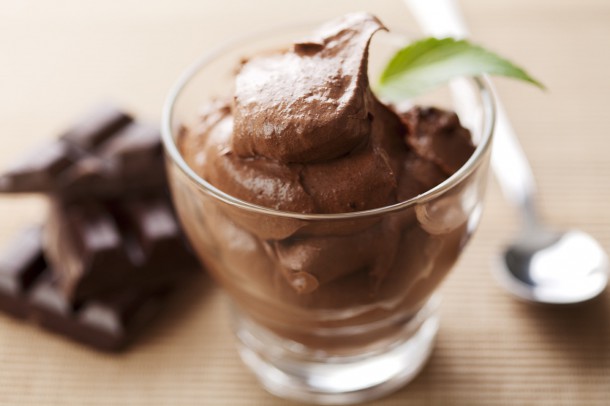 Chokolademousse I80g æggeblommer60 gram sukker½ stang vanilje 110 gram god mørk chokolade110 g piskede æggehvider80g let pisket flødeFremgangsmåde:Æggeblommer, sukker og vaniljemarv piskes hvidt, let og luftigt. Chokoladen smeltes over vandbad og vendes sammen med æggeblandingen, herefter sammen med de stiftpiskede æggehvider. Til sidst vendes den let piskede fløde hurtigt i, moussen hældes i serveringsglas/skåle og hærdes i køleskab.Chokolademousse II	40g æggeblommer60 gram sukker½ stang vanilje110 gram god mørk chokolade190g piskede æggehvider40g let pisket fløde	Fremgangsmåde:Æggeblommer, sukker og vaniljemarv piskes hvidt, let og luftigt. Chokoladen smeltes over vandbad og vendes sammen med æggeblandingen, herefter sammen med de stiftpiskede æggehvider. Til sidst vendes den let piskede fløde hurtigt i, moussen hældes i serveringsglas/skåle og hærdes i køleskab.Chokolademousse III	80g æggeblommerStevia-pulver svarende til 60 gram sukker½ stang vanilje 110 gram god mørk chokolade110g piskede æggehvider80g let pisket flødeFremgangsmåde:Æggeblommer, stevia-pulver og vaniljemarv piskes hvidt, let og luftigt. Chokoladen smeltes over vandbad og vendes sammen med æggeblandingen, herefter sammen med de stiftpiskede æggehvider. Til sidst vendes den let piskede fløde hurtigt i, moussen hældes i serveringsglas/skåle og hærdes i køleskab.Citronfromage A	125 gram sukker¾ dl. Vand1 æg1 æggeblommeFintreven skal af 1 citron	1½ dl. Friskpresset citronsaft5 blade husblas	½ liter let pisket flødeFremgangsmåde:	Husblas udblødes i koldt vand.Vand og sukker koges op til sirup, tilsættes den fintrevne citronskal og trækker et par minutter. Æg og æggeblomme kommes i en skål, den varme sirup sigtes herned i. blandingen piskes luftig, hvid og skummende.Fløden piskes let, så konturerne fra riset netop står.Æggeblandingen og fløden vendes forsigtigt sammen.Husblas knuges, kommes i skål og tilsættes halvdelen af citronsaften, smeltes over vandbad. Tilsæt derefter resten af citronsaften for at køle blandingen let. Husblas-blandingen sigtes i fløde/æggeblandingen og vendes hurtigt men forsigtigt sammen til en homogen masse.Fyldes i form og hærdes på køl.Citronfromage B	125 gram sukker¾ dl. Vand1 æg1 æggeblommeFintreven skal af 1 citron	1½ dl. Friskpresset citronsaft5 blade husblas2 stiftpiskede æggehvider	¼ liter let pisket flødeFremgangsmåde:	Husblas udblødes i koldt vand.Vand og sukker koges op til sirup, tilsættes den fintrevne citronskal og trækker et par minutter. Æg og æggeblomme kommes i en skål, den varme sirup sigtes herned i. blandingen piskes luftig, hvid og skummende.Fløden piskes let, så konturerne fra riset netop står.Æggehviderne piskes helt stive Æggeblandingen, æggehvider og fløde vendes forsigtigt sammen.Husblas knuges, kommes i skål og tilsættes halvdelen af citronsaften, smeltes over vandbad. Tilsæt derefter resten af citronsaften for at køle blandingen let. Husblas-blandingen sigtes i fløde/æggeblandingen og vendes hurtigt men forsigtigt sammen til en homogen masse.Fyldes i form og hærdes på køl.Citronfromage D60 gram sukkerStevia-pulver svarende til 60 gram sukker½ dl. Vand	1 æg1 æggeblommeFintreven skal af 1 citron	1½ dl. Friskpresset citronsaft5 blade husblas2 stiftpiskede æggehvider	¼ liter let pisket flødeFremgangsmåde:	Husblas udblødes i koldt vand.Vand, sukker og stevia koges op til sirup, tilsættes den fintrevne citronskal og trækker et par minutter. Æg og æggeblomme kommes i en skål, den varme sirup sigtes herned i. blandingen piskes luftig, hvid og skummende.Fløden piskes let, så konturerne fra riset netop står.Æggehviderne piskes helt stive Æggeblandingen, æggehvider og fløde vendes forsigtigt sammen.Husblas knuges, kommes i skål og tilsættes halvdelen af citronsaften, smeltes over vandbad. Tilsæt derefter resten af citronsaften for at køle blandingen let. Husblas-blandingen sigtes i fløde/æggeblandingen og vendes hurtigt men forsigtigt sammen til en homogen masse.Fyldes i form og hærdes på køl.VurderingsskemaVurderingsskemaChokolade mousse IChokolade mousse IIChokolade mousse IIICitron-fromage ACitron-fromage BCitron-fromage CHvordan ser produktet ud?Virker udseende og farve rigtig?Hvordan ser konsistensen ud ved en visuel bedømmelse?Hvordan virker konsistensen, når du stikker skeen i produktet?Hvordan er smagen, når du tænker på fordelingen på grundsmagene sød, salt, sur, bitter (og umami)?Smager produktet af det, du ville forvente dig?Hvad er godt og hvad skal være anderledes?Hvordan er mundfølelsen ved indtagelse?Hvordan lever produktet samlet set op til det, du forventer dig af et sådant produkt?Hvilke af produkterne tror du, er det originale, og hvilke er modificerede?Din samlede vurdering – er produkterne salgbare?